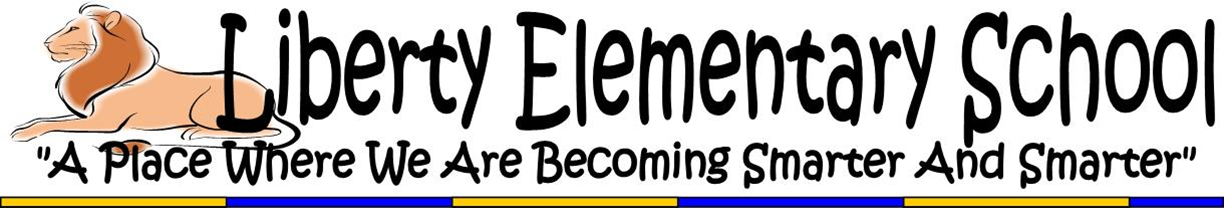 Dear Parents or Guardians, We’ve got exciting news! Our class will be using VocabularySpellingCity for spelling, sight words and word studythat your child has access to this great tool from home! VocabularySpellingCity is an educational website and app that allows students to gain and retain word knowledge through practice with engaging vocabulary, spelling, writing and phonics activities. You can access VocabularySpellingCity online at https://www.spellingcity.com or by downloading the VocabularySpellingCity app from iTunes or the Google Play Store. To log in on the web, go to SpellingCity.com and select the Login button. Under Student Login, enter the username and password that will be provided by your teacher.Once logged in, students will have access to our class word lists, plus any assignments that have been created. Please be sure that your child is properly logged in to VocabularySpellingCity to ensure that any activity is recorded and credited. To view your child’s progress, visit My Records. You’ll be able to see your child’s activity, including words missed and time on task. You’ll even be able to see feedback I provide on writing activities. The activities and games on VocabularySpellingCity make word study and spelling fun while helping students build confidence and learn independently. Working as a team will go a long way toward guiding our students to academic success and ensuring they become lifelong learners. Respectfully, Ms. Stern, Ms. Douglas, Ms. Feins, Ms. Pono